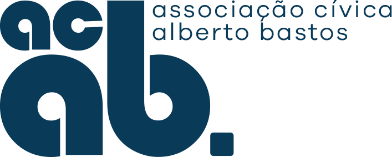 FICHA DE INSCRIÇÃO DE SÓCIOAssinatura: ________________________________________________Associação Cívica Alberto Bastos                                                           -    NIB       0035 0831 00037377130 08FICHA DE INSCRIÇÃO DE SÓCIOAssinatura: ________________________________________________NOME:NOME:Sócio nºResidência:Residência:Residência:Código Postal:Código Postal:Código Postal:Código Postal:Email:Telemóvel:Nº Fiscal:BI/CC nºVálido até: 20___ / ___ / ___Profissão:Data de Nascimento:_____ / ___ / ___Data de admissão como sócio:20___ / ___ / ___Observações:Rua da Residência Paroquial, nº 67 – São Pedro de Castelões3730-064 VALE DE CAMBRA                       (Instalações provisórias)Apartado 663730-901 Vale de CambraNOME:NOME:Sócio nºResidência:Residência:Residência:Código Postal:Código Postal:Código Postal:Código Postal:Email:Telemóvel:Nº Fiscal:BI/CC nºVálido até: 20___ / ___ / ___Profissão:Data de Nascimento:_____ / ___ / ___Data de admissão como sócio:        20___ / ___ /___Observações: